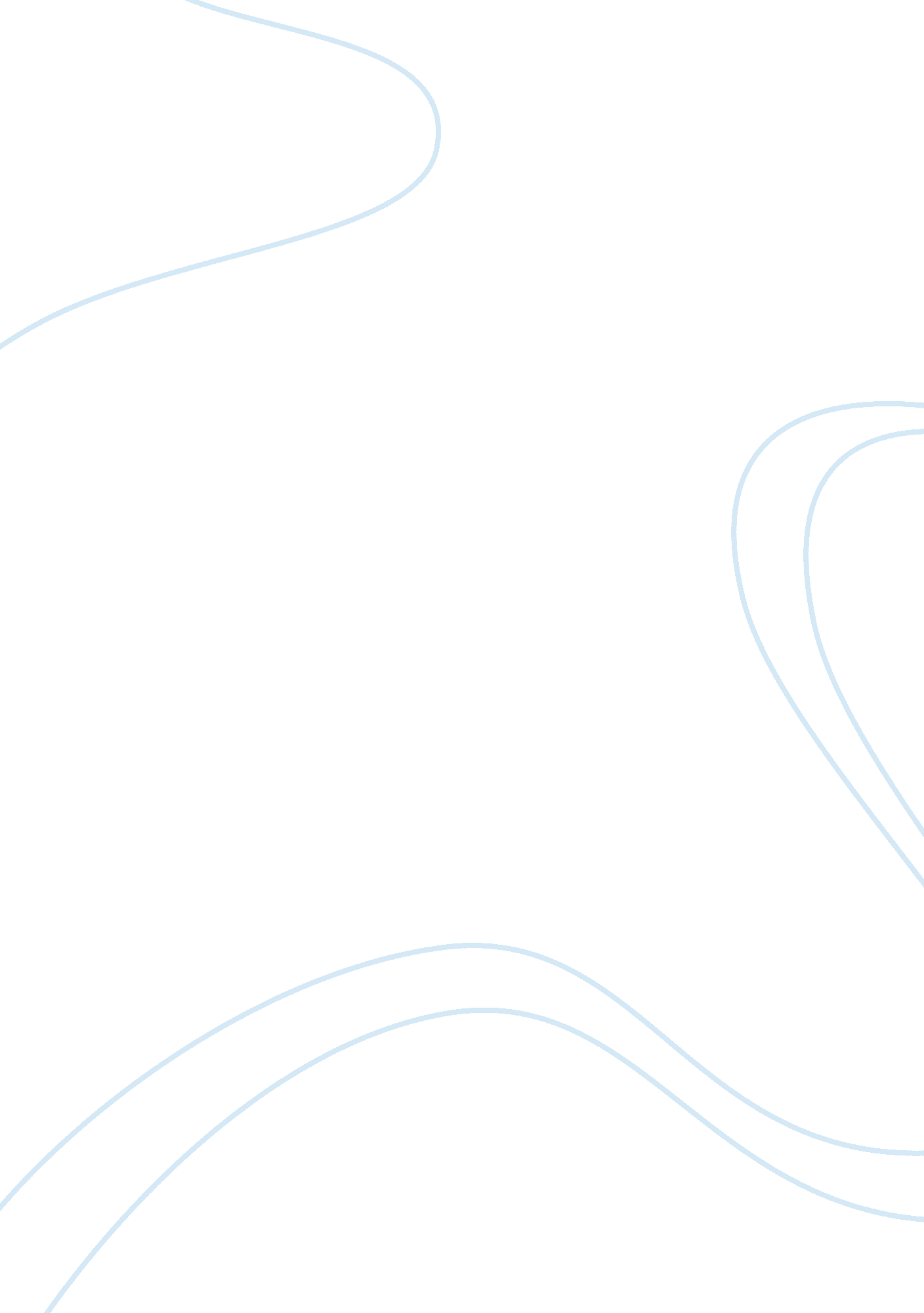 Ch. 6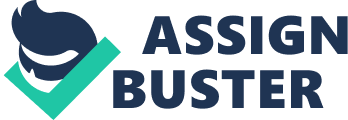 Which of the following are communication tactics? All of the above All of the following are characteristics of " personalized communication" EXCEPTPublic media All of the following are characteristics of " mass communication" EXCEPTLow social presence All of the following are examples of " controlled media" EXCEPTNewspaper placements Which of the following is a key objective for communicating a message? All of the above All of the following are elements of Schramm's communication model except: Interceptor The theory that says people use the mass media for a variety of purpose is known as: Uses and gratification The kind of audience that may initially pay attention to a message only because it's entertaining is known as aPassive audience Effective tools for delivering information to an active audience include all of the following EXCEPTBillboards All of the following are ways to increase audience understanding and comprehension of a message EXCEPTUse cliches Which of the following is NOT a benefit of repeating a message? Guaranteed sales All of the following are stages in the Five-Stage Adoption Process EXCEPTFortification At what stage in the adoption process do people seek more information about the idea or product? Interest According to Rogers, people who are eager to try new ideas are calledInnovators All of the following are considered to be " intermediate" level of measurement EXCEPTBehavior All of the following are techniques used to measure message exposure EXCEPTBenchmark studies The potential audience reached by a periodical or broadcast program is known asMedia impressions Tracking media coverage and comparing it over time is known asBenchmarking When practitioners count the number of public relations materials/products created, they are measuringProduction The measurement technique that measures publicity-generated news stories with advertising is known asAdvertising equivalency ONCH. 6 SPECIFICALLY FOR YOUFOR ONLY$13. 90/PAGEOrder Now 